SUPERBILL TEMPLATEYOUR PRACTICE NAME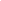 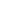 YOUR NAMEPROFESSIONAL LICENSE NUMBERQuick Guide for Common CPT Codes:*** Use Modifier “GT” or “95”, when doing telehealth sessions an example would be “90837-95”.***Name of Patient: Street Address:Phone: City:Date of Birth:State:                                Zip Code:Service Date# of SessionsDiagnosisPlace of Service (POS)CPT CodeSession FeeSession FeeAmount PaidAmount PaidTotalPractice Name: PRACTICE NAME HEREBilling Provider/Tax ID (EIN) Number:Clinician Name/Credentials: CLINICIAN NAME & CREDENTIALS HEREBilling NPI Number:Practice Street Address: City: State: Zip: Provider Phone Number: Provider Email: CPT CodeService DescriptionCPT CodeService DescriptionPOS CodeDescription90791Initial Evaluation90846Family Psychotherapy without Patient02Telehealth9083230 Minute Psychotherapy90847Family Psychotherapy with Patient11Main Office9083445 Minute Psychotherapy90853Group Psychotherapy12Place of Residence9083760 Minute Psychotherapy9083960 Minute Crisis Psychotherapy